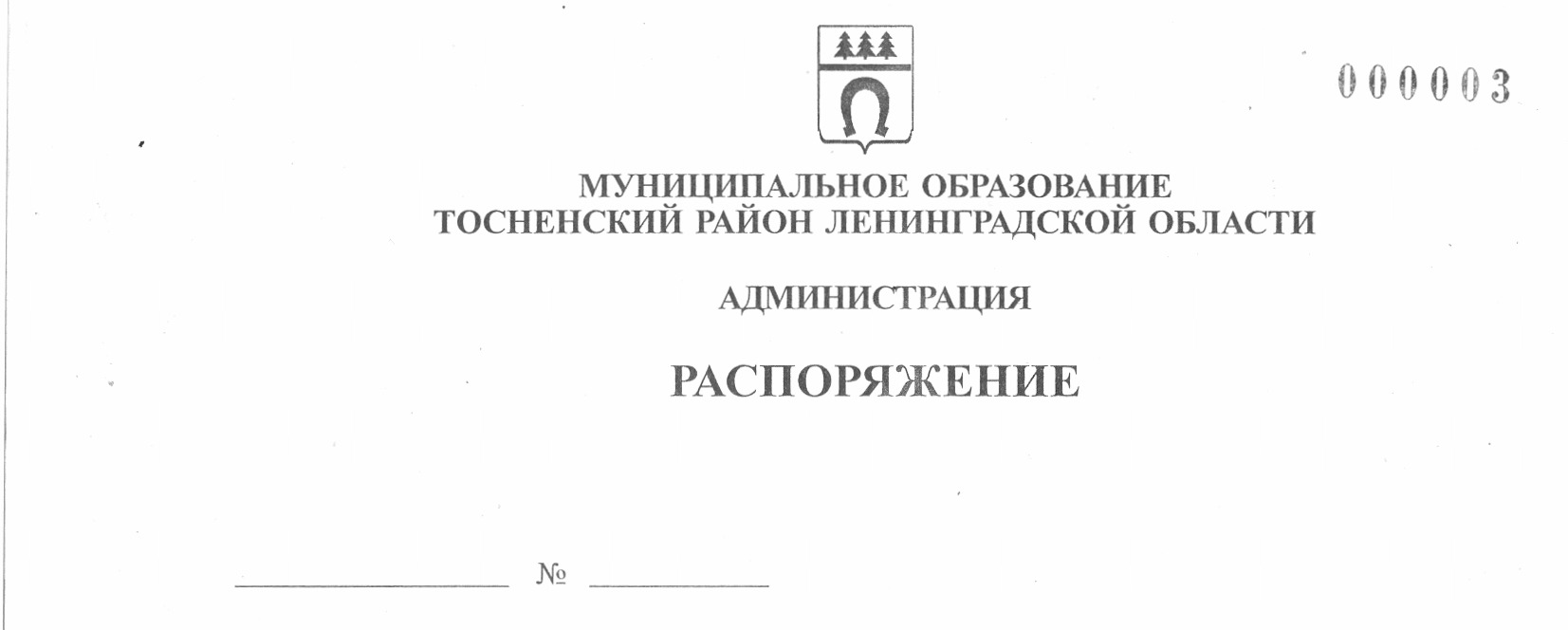 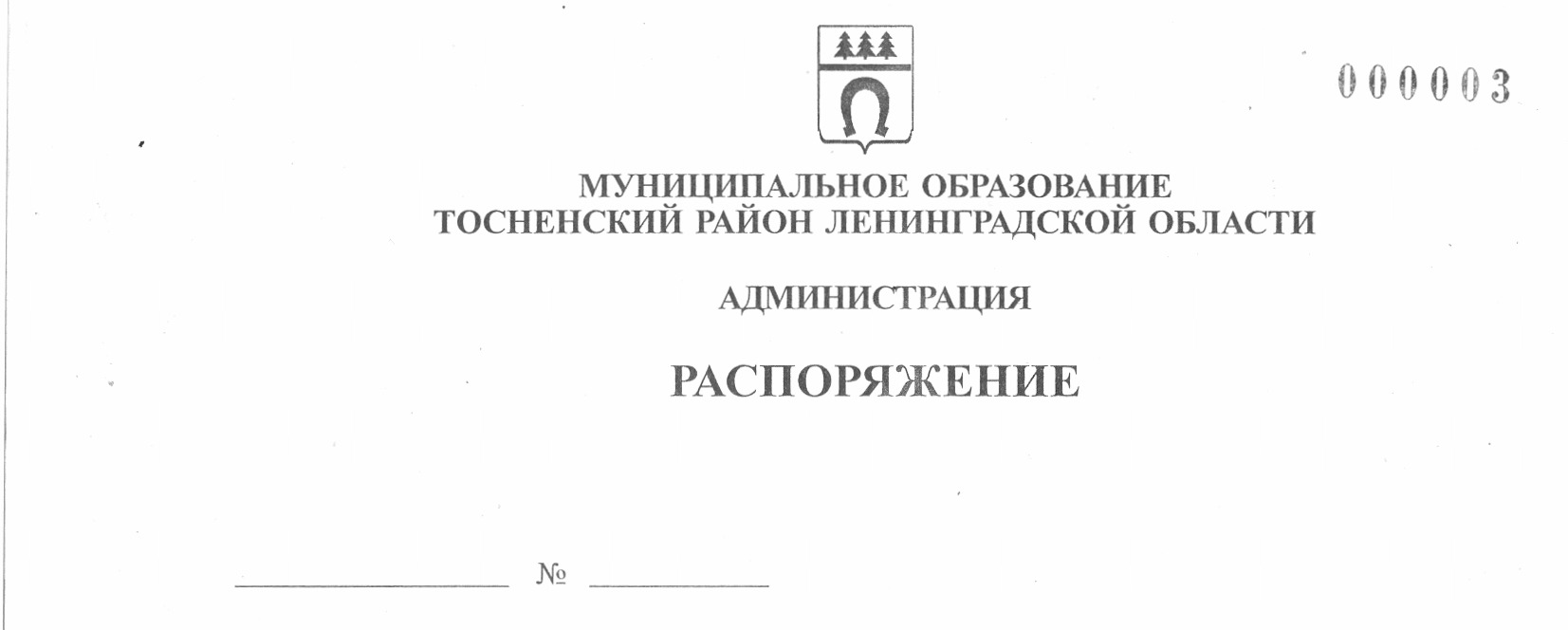 15.03.2022                                73-раОб утверждении формы акта выявления бесхозяйногообъекта теплоснабжения на территории Тосненского городского поселения Тосненского муниципального районаЛенинградской областиВ соответствии с Федеральным законом от 27.07.2010 № 190-ФЗ «О теплоснабжении», на основании Федерального закона от 2 июля 2021 года № 348-ФЗ «О внесении изменений в Федеральный закон «О теплоснабжении», администрация муниципального образования Тосненский район Ленинградской области, исполняя полномочия администрации Тосненского городского поселения Тосненского муниципального района Ленинградской области на основании ст. 13 Устава Тосненского городского поселения Тосненского муниципального района  Ленинградской области и ст. 25 Устава муниципального образования Тосненский муниципальный район Ленинградской области:1. Утвердить форму акта выявления бесхозяйного объекта теплоснабжения на территории Тосненского городского поселения Тосненского муниципального района Ленинградской области (приложение). 2. Комитету по жилищно-коммунальному хозяйству и благоустройству администрации муниципального образования Тосненский район Ленинградской области направить в пресс-службу комитета по организационной работе, местному самоуправлению, межнациональным и межконфессиональным отношениям администрации муниципального образования Тосненский район Ленинградской области настоящее распоряжение для обнародования в порядке, установленном Уставом Тосненского городского поселения Тосненского муниципального района Ленинградской области.3. Пресс-службе комитета по организационной работе, местному самоуправлению, межнациональным и межконфессиональным отношениям администрации муниципального образования Тосненский район Ленинградской области  обнародовать настоящее распоряжение в порядке, предусмотренном Уставом Тосненского городского поселения Тосненского муниципального района Ленинградской области. 4. Контроль за исполнением настоящего распоряжения, возложить на председателя комитета по жилищно-коммунальному хозяйству и благоустройству администрации муниципального образования Тосненский район Ленинградской области Веселкова Г.Г.Глава администрации	               А.Г. КлементьевКеменчежи Евгений Валерьевич, 8(81361)332577 гаПриложение                           к распоряжению администрациимуниципального образования Тосненский район Ленинградской области      15.03.2022                 73-раот                          №Акт выявления бесхозяйного объекта теплоснабжения (форма)________________________________	_________________(наименование населённого пункта)	    (дата, время)Настоящий акт составлен _________________________________________________________________________________________________________________________________________________________(ФИО, должность)с участием __________________________________________________________________________________________________________________________________________________________(ФИО, должность лиц, участвующих в осмотре; специалистов, привлеченных к осмотру)Объект осмотра: ____________________________________________________________________________________________________________________________________________(наименование и адресные ориентиры объекта)При осмотре установлено, что объект теплоснабжения __________является // не является                                                                                                                                                                                                                                                          (ненужное зачеркнуть)бесхозяйным, а также ________________________________________________________________________________________________________________________________________________________________________________________________________________________________________________________________________________________________________________________________________________________________________________________________________________________________________________________________________________________________________________________________________(описание собранных данных на объекте и описание состояния объекта)Приложения к акту:_____________________________________________________________________________________________________________________________________________________________________________________________________________________________________________________________________Подписи лиц, участвующих в осмотре:_________________      ____________________________             (подпись)                                         (расшифровка)_________________      ____________________________             (подпись)                                         (расшифровка)_________________      ____________________________             (подпись)                                         (расшифровка)